H9716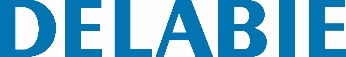 Misturadora termostática de bancada SECURITHERMReferência: H9716 Informação para prescriçãoMisturadora de bancada SECURITHERM termostática bicomando com bica tubo orientável H.230 L.190.Segurança anti-queimaduras : fecho imediato de água quente no caso de corte de água fria.Bica com interior liso com quebra-jatos higiénico adaptado para a colocação de um filtro terminal BIOFIL (limita os nichos bacterianos). Cartucho termostático anticalcário para a regulação da temperatura. Cabeça cerâmica 1/4 de volta para a regulação do débito.Temperatura regulável com duplo limitador de temperatura : primeiro limitador desbloqueável a 38°C, segundo limitador bloqueável a 41°C. Possibilidade de realizar facilmente um choque térmico sem desmontar o manípulo nem corte de alimentação de água fria.Débito limitado a 9 l/min. a 3 bar. Comando por manípulos "ERGO". Fixação reforçada por 2 pernos roscados em Inox. Flexíveis em Inox entrelaçado em PEX F3/8"com filtros e válvulas antirretorno. Garantia 10 anos.